【今日主題】為何神要創造家庭？聖約家庭的呼召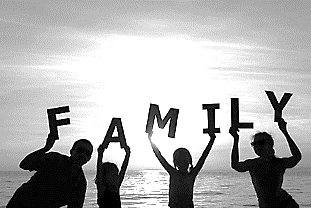 講員︰任 駿弟兄家是上帝賜福的導管˙神使用的聖約家庭 亞當（創 1:27-28） 亞伯拉罕（創 18:18-19） 大衛（耶 23:5）˙代代守約是蒙福的條件「你若效法你父大衛，存誠實正直的心行在我面前，遵行我一切所吩咐你的，謹守我的律例典章，我就必堅固你的國位在以色列中，直到永遠...倘若你們和你們的子孫轉去不跟從我，不守我指示你們的誡命律例，去事奉敬拜別神，我就必將以色列人從我賜給他們的地上剪除，並且我為己名所分別為聖的殿也必捨棄不顧...」（王上 9:4-7）「當孝敬父母，使你的日子在耶和華——你神所賜你的地上得以長久。」（出 20:12）126問：第五條誡命涵蓋的範圍包含哪些？答：第五條誡命的範圍，涵蓋了我們與他人的各種關係中，作為晚輩、長輩或同輩，彼此當盡的責任（弗5:21；彼前2:17；羅12:10）。「孝敬父母」的對應面：「作父親的，不要激怒兒女，反而要按照主的教訓和勸戒養育他們。」（弗 6:4）二. 家是屬靈爭戰的前線˙聖約家庭的破碎 亞當（創3:6、4:8, 16 新譯本） 亞伯拉罕（創12:10-15,18-19、16:2, 4）手足相爭：以掃與雅各，約瑟與他的哥哥們 大衛大衛縱容他的兒子暗嫩與押沙龍（撒下16:21-22、18:32-33新譯本）˙背後的勢力（彼前 5:8、弗 6:11-13）三. 家是作主門徒的學校˙神要使用你拯救你的家人 妓女喇合（書 6:17 當代譯本） 獄卒（徒16:30-34）信主的配偶（林前 7:14, 16）˙神要藉著你使你的家人（特別是兒女）作主門徒1. 焦點：你兒女們（家人）的靈魂2. 基督徒父母的責任／特權「我今日所吩咐你的話都要記在心上，也要殷勤教訓你的兒女。無論你坐在家裏，行在路上，躺下，起來，都要談論。也要繫在手上為記號，戴在額上為經文；又要寫在你房屋的門框上，並你的城門上。」（申 6:6-9） 浸泡在神的話語中 每天生活的節奏3. 目標：「好叫你和你子子孫孫一生敬畏耶和華——你的神」、「免得你忘記將你從埃及地、為奴之家領出來的耶和華」（申 6:2, 12）「天國好像埋藏在田裏的寶物，有人發現了，就把它埋藏好，歡歡喜喜地去把自己所擁有的變賣，買下那塊田。」（太 13:44）4. 用禱告澆灌你的努力他清早起來，按他們的數目獻上燔祭。因為他心裡想：“說不定孩子犯了罪，心中褻瀆了　神。”約伯經常這樣作。（約伯記1:5 新譯本）˙為何神使你出生在一個基督徒家庭？127問：晚輩當如何尊重長輩？答：晚輩當尊重長輩，包括： 在心思、言語和行為上給予當得的敬重； 為他們禱告感恩（提前2:1-2）； 效法他們的美德（來13:7；腓3:17）； 甘心樂意地順服他們合乎上帝律法的吩咐和忠告； 對於他們的責備，該聽從的就當聽從； 根據他們的身份和地位，維護他們的人格和權威； 包容他們的軟弱，並以愛心遮蓋他們（彼前2:18；箴23:22；創9:23），如此就可成為他們引以為榮的人。˙為何神沒有使你的孩子出生在一個非基督徒家庭？130問：長輩容易犯的罪是什麼？答：長輩易犯的罪，除了忽略他們當盡的責任之外，還包括： 專求自己的事，追求自己的榮耀、舒適、好處和快樂； 要求晚輩去行不合乎上帝律法，或超出他們能力的事； 在惡事上出謀劃策，慫恿教唆，縱容偏愛； 在善事上橫加攔阻，打擊士氣，不予認同，責備不當； 粗心大意，把晚輩置於謬誤，誘惑和危險之中不管不顧；激怒他們（弗6:4）； 以及任何因著不公義，不慎重，為人苛刻，疏忽職責所導致的羞辱自己，削弱自身權威之事（創9:21；王上12:13-16；撒上2:29-31）。回應：誰是你和你家要事奉的？「現在你們要敬畏耶和華，誠心實意地事奉他，將你們列祖在大河那邊和在埃及所事奉的神除掉，去事奉耶和華。若是你們以事奉耶和華為不好，今日就可以選擇所要事奉的...至於我和我家，我們必定事奉耶和華。」（書 24:14-15） 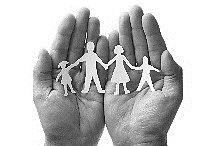 本週各項聚會今日	09:30	兒童主日學		09:45	主日聚會	任 駿弟兄		09:45	中學生團契		11:00 《擘餅記念主聚會》		11:00 	慕道班		13:00	樂活人生(副堂)		13:00	教會詩班/姊妹詩班練習週二	19:30	英文查經班週三	19:30	週三禱告會	創世記3週四	14:30	姊妹聚會	張秀蓮姊妹		15:30	姊妹禱告會	王清清姊妹週五	19:00	小社青	查經聚會		19:00	愛的團契	彼得前書3週六	14:00	大專團契	戶外踏青		18:00	社青團契	天路歷程讀書《安息主懷》劉台珍姊妹因心臟衰竭於1/24中午安息主懷；家屬訂於2/8上午10:30，在一殯永念廳舉行追思聚會。請為她的兩位女兒蒙主安慰，並願主施恩後事辦理順利。《疫情中的省思一二》張文亮弟兄普世瘟疫裡的另一種危機⋯⋯議論紛紛「我要用瘟疫擊殺他們…列邦必議論說…」(民14：12、15)當新冠狀病毒在空氣中，普世傳播，網路的相關資訊，也在各處傳播。「瘟疫」與列邦的「議論」，是並行的，如同在聖經民數記，上帝所啟示的狀況。瘟疫沒有使人悔改，只是帶來大家的議論，多人死亡，沒有讓人知道蒙恩的迫切，只當新聞來議論，這才是悲劇中的悲劇。科技的世代，竟然像是曠野的時代。前者雖可提供人議論紛紛的管道，在諸多的「都是你的錯」的爭執中，顯出人心，如同在曠野的枯乾。疫情消息在列邦廣傳，卻不知個人得知救恩時間的有限。瘟疫的結果，只在國際間互罵，責任互推，實在愚昧。或少人染疫，就沾沾自喜，宛如一場殘忍的遊戲，利用他國的死亡人數，來為少數人增添光輝，実在是人性的殘忍與徧差。我關掉這樣的報導，祈求主給我另一個心志，專心跟從祂。我不願在瘟疫中，沈緬於諸多的議論，結果是走迷於曠野，而是起來為人禱告，傳揚主救恩。(選自2020.12.25臉書)因為依著上帝的意思憂愁，就生出沒有後悔的懊悔來，以致得救；但世俗的憂愁是叫人死。                                                   哥林多後書7:10台北基督徒聚會處      第2671期  2021.01.31教會網站：http://www.taipeiassembly.org年度主題：教會—大家庭家庭—小教會		主日上午	主日下午 	下週主日上午	下週主日下午	聚會時間：9時45分	2時10分	9時45分	2時10分	司     會：陳宗賢弟兄		羅煜寰弟兄	留聲機讀書會	領     詩：陳宗賢弟兄		賴映良弟兄	司     琴：俞齊君姊妹			王清清姊妹	講     員：任  駿弟兄			下週講員：唐  華弟兄	本週題目：為何神要創造「家」？	下週主題：全能神的覆翼	本週經文：參閱週報內文	下週經文：詩篇91	上午招待：吳瑞碧姊妹 金貞美姊妹	下週招待：蔣震彥弟兄 林和東弟兄		陳美月姊妹 			楊晴智姊妹